Healthy Living seriesDrop-in PickleballMarch – May 2024Tuesdays & Thursdays 1:30-3:30pm(in the New Castle rec center)NOTE:  No Pickleball on Tuesday, May 14th (Town Meeting)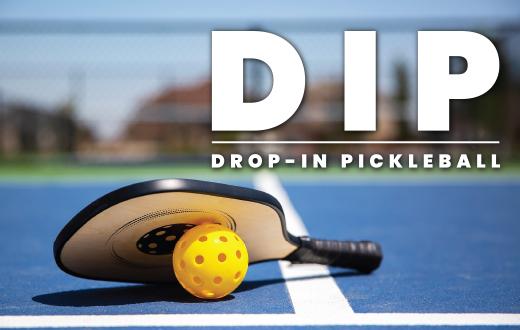 We are continuing drop-in Pickleball for the next few months.  We will revisit the schedule in June.  This is not an instructional program, players should have a little experience and know the basic rules.  Come have some fun, cheer on your partner and opponents, and get some good exercise.  Open to New Castle residents and friends.  Co-sponsored by New Castle Public Library & Recreation CommitteeChristine Collins, Library Directorccollinsnclibrary@comcast.net603-431-6773